Муниципальное бюджетное общеобразовательное учреждение средняя общеобразовательная школа с. Р.КамешкирСоциальный проект «САД ПОБЕДЫ»2015Раздел 1. ИНФОРМАЦИОННАЯ КАРТА ПРОЕКТА1.1. Наименование Проекта: «Сад Победы» 1.2. Руководитель Проекта, координатор Проекта, исполнители Руководитель проекта: Глухов А.М., директор школы,            координатор проекта: Малюкова Т.В., зам. директора по УВР,             исполнители: классные руководители 1-11 классов. 1.3. Подразделения, организации, вовлеченные в проект:                               Муниципальное бюджетное общеобразовательное учреждение средняя общеобразовательная школа с. Р.Камешкир, Лесхоз Камешкирского р-на1.4. Сроки и этапы реализации ПроектаРаздел 2. ОПИСАНИЕ ПРОЕКТА2.1. Основания для инициации проекта- Федеральный закон «Об образовании в Российской Федерации» от 29.12.2012 № 273-ФЗ;- Федеральный Закон от 14.01.1993 № 4292-1 (ред. от 05.04.2013) «Об увековечении памяти погибших при защите Отечества»;- Федеральный Закон от 13.03.1995 № 32-ФЗ «О днях воинской славы и памятных датах России» (с изменениями от 01.12.2014);- Федеральный Закон от 28.06.1995 № 98-ФЗ (ред. от 05.04.2013) «О государственной поддержке молодежных и детских общественных объединений»;- Федеральный Закон от 04.11.2014 № 332-ФЗ «О внесении изменений в статью 6 Федерального закона "Об увековечении Победы советского народа в Великой Отечественной войне 1941–1945 годов "» и статью 20.3 «Кодекса Российской Федерации об административных правонарушениях»- Указ Президента Российской Федерации от 20.10.2012 № 1416 «О совершенствовании государственной политики в области патриотического воспитания»;- Государственная программа «Патриотическое воспитание граждан Российской Федерации на 2011-2015 годы» (Постановление Правительства РФ от 05.10.2010 № 795);- Федеральные государственные образовательные стандарты начального, основного и среднего (полного) общего образования (приказы Министерства образования и науки Российской Федерации от 06.10.2009 № 373, от 17.12.2010 № 1897 и от 17.05.2012 № 413 соответственно);- Концепция духовно-нравственного развития и воспитания личности гражданина России (приказ Министерства образования и науки Российской Федерации от 17.12.2010 № 1897);2.2. Актуальность ПроектаФедеральный закон «Об образовании в Российской Федерации» от 29.12.2012 № 273-ФЗ, ФГОС общего образования определяют в качестве важнейших личностных результатов освоения образовательных программ всех уровней общего образования формирование российской гражданской идентичности, знание истории и культуры своего народа, воспитание чувства ответственности и долга перед Родиной.В современном мире возрастает роль героико-патриотического воспитания молодёжи, в том числе и в связи с необходимостью противодействия попыткам фальсификации событий Второй мировой и Великой Отечественной войн.Ключевыми направлениями школы становятся: воспитание молодёжи в духе славных боевых традиций старших поколений, формирование у молодых людей чувства гордости за боевое прошлое Отечества, подготовка подрастающего поколения к служению Родине и ее защите, сохранение исторической памяти о подвиге народа в Великой Отечественной войне 1941–1945 годов.Заметное место среди активных форм воспитательной работы молодёжи в школе и на селе занимает работа над социальными проектами, ориентированными на увековечение памяти о Великой Победе, о защитниках Отечества. К таким проектам относятся проекты по уходу за мемориальными памятниками героев войны, по установлению мемориальных досок в память о фронтовиках, по организации шефства школ над ветеранами Великой Отечественной войны и их семьями и др. Особую актуальность в год 70-летия Победы в Великой Отечественной войне приобретает проект «Сады Победы» (далее – Проект).2.3. Цель ПроектаВ память об уроженцах и жителях с.Камешкир Камешкирского района– героях и участниках Великой Отечественной войны посадить Сад Победы на территории школы.2.4. Задачи Проекта- содействовать формированию у молодого поколения чувства патриотизма, повышению интереса молодежи к событиям Великой Отечественной войны и отечественной истории, расширению источниковой базы изучения истории Великой Отечественной войны, в том числе в целях противодействия фальсификации исторических событий и фактов;- вовлекать молодых людей в поисково-исследовательскую и проектную деятельность, связанную с историей Великой Отечественной войны, осуществлять связь поколений;- стимулировать творческую активность обучающихся школы; вовлекать подрастающее поколение в добровольную социальную деятельность; пробуждать у них чувство личной причастности к сохранению памяти о героях и участниках Великой Отечественной войны;- содействовать озеленению и благоустройству малой Родины; воспитывать у молодежи ответственное отношение к окружающему миру, к природе;- способствовать расширению партнерского взаимодействия школы с органами местного самоуправления, представителями бизнеса, местным сообществом, общественными организациями. 2.5. Содержание Проекта В рамках реализации Проекта предполагается выстраивание школой системной работы, направленной на изучение истории Великой Отечественной войны, сбор и систематизацию информации об участниках и героях Великой Отечественной войны, разработку и реализацию социального проекта школы по посадке Сада Победы.Алгоритм работы школы по Проекту:- Проведение серии классных часов по истории Великой Отечественной войны, встреч с ветеранами и тружениками тыла, сбор материалов о земляках – героях и участниках Великой Отечественной войны.- Установление партнерского взаимодействия школы с органами власти, бизнесом, местным сообществом, общественными организациями.- Проведение акций по посадке Сада Победы с участием партнеров по реализации проекта.План мероприятийв рамках реализации регионального проекта «Сады Победы».2.6. Результат (результаты) проекта -Доля школы, в которой прошли классные часы по истории Великой Отечественной войны, встречи с ветеранами и тружениками тыла – 100%.- Доля обучающихся, вовлеченных в добровольную социальную деятельность по проекту, – 100%.- Размещение на сайте школы информацию о проекте «Сады Победы» - 100%.2.7. Риски реализации проекта· Экономические риски – отсутствие у школы необходимых средств для приобретения посадочного материала.· Социальные риски – недостаточная готовность органов власти, представителей бизнеса, местного сообщества к партнерскому взаимодействию со школой в рамках проекта.                                                                                                       Приложение 1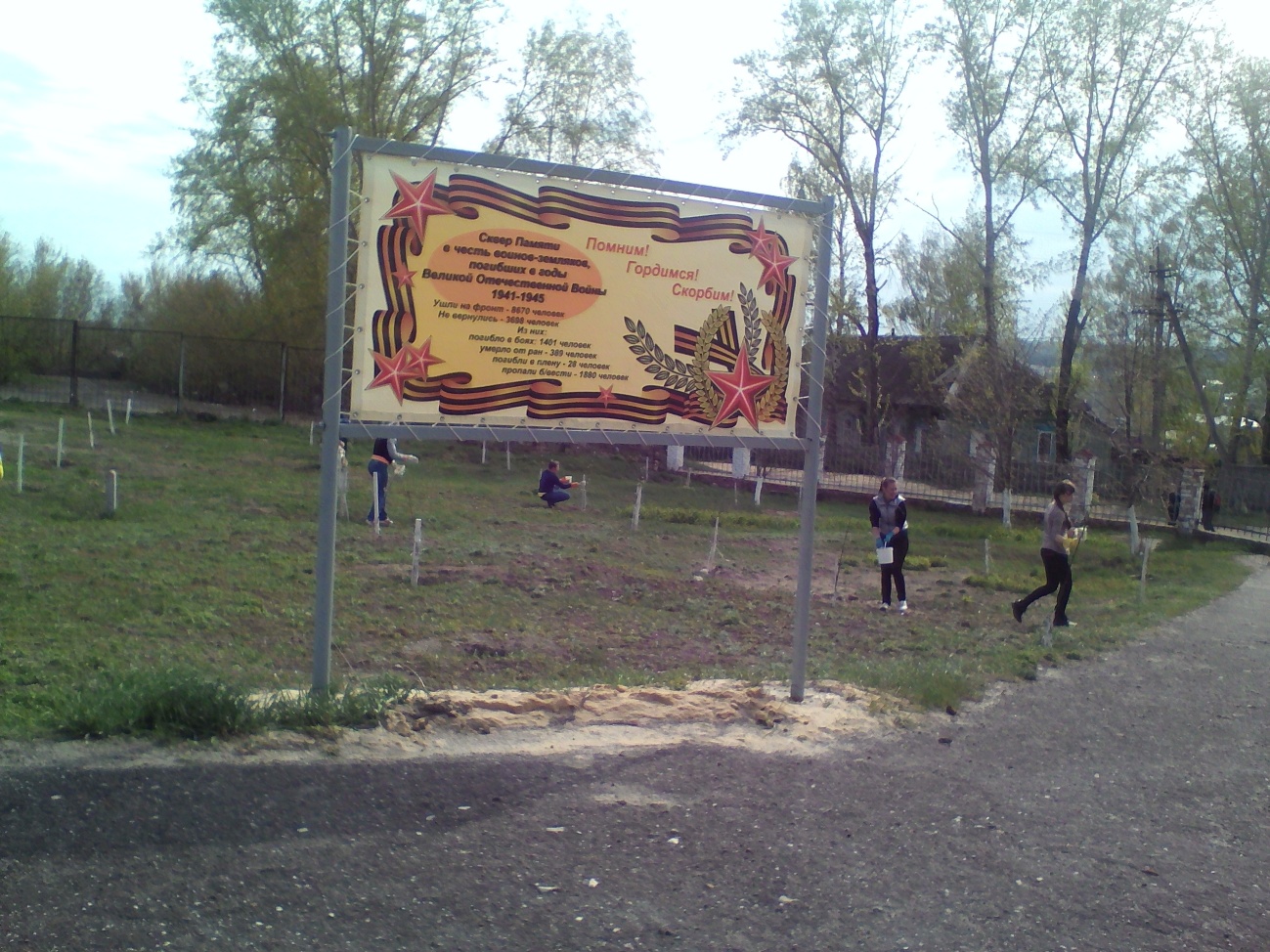 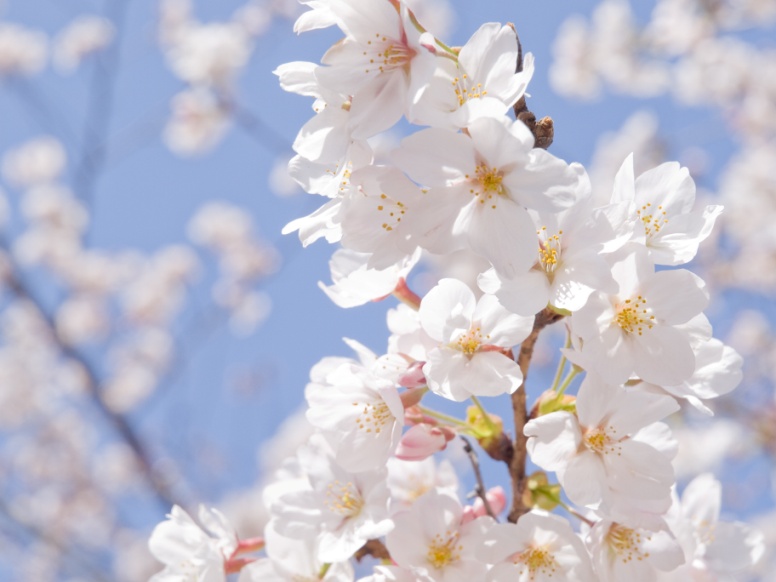 Мы будем помнить ваши именаИ память завещать грядущим поколеньям.Герои не уходят навсегдаИм не грозят холодное забвенье.Сады России подрастают вновьЧтоб солнце не ушло навеки в ночь,А утро озаряло снова.Пусть будет мир! И пусть цветут сады!За это жизнь отдали наши деды.Вам посвящаем сад мы свой,Вам не увидевшим победу!№ п/пЭтапы реализации проектаСроки реализации1.Формирование временной рабочей группы по управлению Проектом на уровне школыдо февраля 20152.Разработка Проекта школы «Сад Победы»до 01.03.20153.Установление партнерского взаимодействия с представителями власти, бизнеса, местным сообществом по реализации Проектадо 01.03.20154.Разработка пакета заданий для классов по реализации Проектадо 01.03.20155.Проведение серии классных часов по истории Великой Отечественной войны, встреч с ветеранами и тружениками тыла до 08.05.20156.Проведение акции по посадке Сада Победы08.05.20157.Размещение информации о проведении акции по посадке Сада Победы на сайте школыдо 01.06.20158.Осуществление ухода за Садом Победыв течение периода реализации проекта9.Популяризация реализации Проекта (размещение информации о реализации Проекта на сайте школы)в течение периода реализации проекта№МероприятияКлассыОтветственные1.Подготовка участка под посадку саженцев5-8Глухов А.М.2.Разметка участка под посадку сада10 Глухов А.М., Мясников А.А.3.Подготовка инвентаря, колышек для подвязки саженцев 9Мясников А.А.Орлов А.В.4.Подготовка звезд и ограждений для яблонь 5-11Мясников А.А.Орлов А.В.5.Подготовка саженцев к посадке9 «а»Мясников А.А.Шкаева Л.А.6.Подготовка лунок к посадке деревьев5-9Малюкова Т.В., классные руководители7.Звуковое оформление торжественной линейкиКальдина О.И.Абузярова Л.Ю.8.Торжественная линейка, посвященная закладке «САД ПОБЕДЫ».1-11Малюкова Т.В.Кальдина О.И. 9. Посадка плодовых деревьев1-11Классные руководители10.ФотосъемкаАлешкова М.Н.11.Размещение информации о проведении акции по посадке Сада Победы на сайте школыАлешкова М.Н.12.Уход за Садом Победы.1-11Малюкова Т.В., классные руководители